VVIT                                              Civil Engineering DepartmentVVIT                                              Civil Engineering Department                                       Co-curricular – learning---AGORA ‘21                                        Co-curricular – learning---AGORA ‘21 Title of the Program :  ICI VVIT FEST 2021 : AGORA ‘21Date: 23rd to 26th November 2021Duration: 4 daysSummary  The department of Civil engineering in association with ICI Calicut Centre organized ICI VVIT Fest, AGORA ’21 with various activities from 23rd to 26th November 2021. On the first day, ICI VVIT MOU signing ceremony was conducted in the presence of dignitaries from ICI Calicut centre from the Civil Seminar hall. The principal Dr Sangheethaa, Vice Principal Dr Kavitha S Murugesan, Hod of CE Department Ms Divya K K, Hod of ECE Department Dr Periasami C, The ICI Calicut centre chairman, Er  Shaju K; Vice chairman, Er Jabir T; Secretary, Er Sajith Bhaskar; Joint Secretary, Er Jayaram C; Executive member, Er Rabish A addressed the gathering. In the afternoon session a contest for Best engineer was conducted in which Farhan from S7,CSE and Samegh from S3, CE shared the first prize.On the second day 24th November, an inter college workshop on concrete mix design followed by cube contest was conducted in association with The Ramco cements limited. Er Sreenidh V, Sr Manager, Technical service, The ramco cements Limited was the resource person for the workshop.On the third day, 25th November a site visit to a RCC residential project at Kottakal  and a steel structure (Triangle convention centre) at athavanad both of d&E architects were done. The plan and the details of both the structures were explained by the principal consultant of the firm.On the fourth day 26th November a plant visit to Rocks Ready mix pvt ltd was done. The laboratory and test conducted and the complete process of rmc production and transportation was shown and explained. The quary and crusher of the same plant was also visited. The process for the same was explained along with the visit.Summary  The department of Civil engineering in association with ICI Calicut Centre organized ICI VVIT Fest, AGORA ’21 with various activities from 23rd to 26th November 2021. On the first day, ICI VVIT MOU signing ceremony was conducted in the presence of dignitaries from ICI Calicut centre from the Civil Seminar hall. The principal Dr Sangheethaa, Vice Principal Dr Kavitha S Murugesan, Hod of CE Department Ms Divya K K, Hod of ECE Department Dr Periasami C, The ICI Calicut centre chairman, Er  Shaju K; Vice chairman, Er Jabir T; Secretary, Er Sajith Bhaskar; Joint Secretary, Er Jayaram C; Executive member, Er Rabish A addressed the gathering. In the afternoon session a contest for Best engineer was conducted in which Farhan from S7,CSE and Samegh from S3, CE shared the first prize.On the second day 24th November, an inter college workshop on concrete mix design followed by cube contest was conducted in association with The Ramco cements limited. Er Sreenidh V, Sr Manager, Technical service, The ramco cements Limited was the resource person for the workshop.On the third day, 25th November a site visit to a RCC residential project at Kottakal  and a steel structure (Triangle convention centre) at athavanad both of d&E architects were done. The plan and the details of both the structures were explained by the principal consultant of the firm.On the fourth day 26th November a plant visit to Rocks Ready mix pvt ltd was done. The laboratory and test conducted and the complete process of rmc production and transportation was shown and explained. The quary and crusher of the same plant was also visited. The process for the same was explained along with the visit.Presenter: Workshop on concrete mix design: Er Sreenidh V, Sr Manager, Technical service, The Ramco Cements LimitedPresenter: Workshop on concrete mix design: Er Sreenidh V, Sr Manager, Technical service, The Ramco Cements LimitedAttendees:  ICI VVIT MOU Signing ceremony: 51 students, 10 facultyContest for Best Engineer: 81 students, 9 facultyWorkshop on concrete mix design and cube contest: 73 students, 9facultySite visit: 51 students, 8 facultyRMC plant visit: 49 students, 8 facultyAttendees:  ICI VVIT MOU Signing ceremony: 51 students, 10 facultyContest for Best Engineer: 81 students, 9 facultyWorkshop on concrete mix design and cube contest: 73 students, 9facultySite visit: 51 students, 8 facultyRMC plant visit: 49 students, 8 facultyCoordinators: Divya K K ( Hod, CE), Chandana M (AP, CE), Bhagya G (AP, CE), Anjusha R (AP, CE), Megha O (AP, CE), Sukanya S (AP, CE)Coordinators: Divya K K ( Hod, CE), Chandana M (AP, CE), Bhagya G (AP, CE), Anjusha R (AP, CE), Megha O (AP, CE), Sukanya S (AP, CE)Remarks: The workshop on the mix design, cube contest and the site visits helped the students to relate their studies with and also to bridge the gap between academia and practical site conditions and scenarios. The contest for best engineer was indeed a competitive and a platform to extend their thinking. Practical exposure, Knowledge acquisition, familiarity with real-world engineering were the benefits to students. Remarks: The workshop on the mix design, cube contest and the site visits helped the students to relate their studies with and also to bridge the gap between academia and practical site conditions and scenarios. The contest for best engineer was indeed a competitive and a platform to extend their thinking. Practical exposure, Knowledge acquisition, familiarity with real-world engineering were the benefits to students.                                                                                                                                                    Signed  (HoD CE)(An initiative of CE Department and The Ramco Cements Limited)                                                                                                                                                   Signed  (HoD CE)(An initiative of CE Department and The Ramco Cements Limited)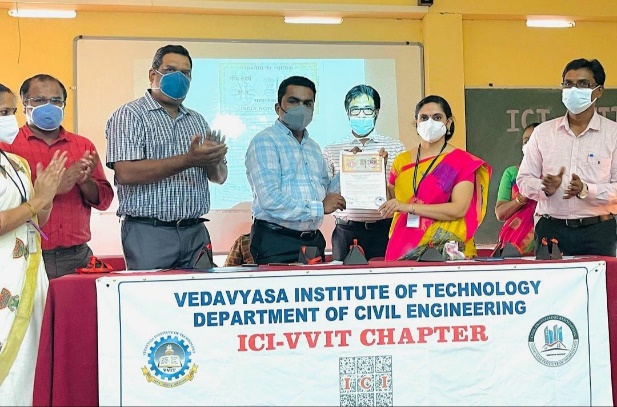 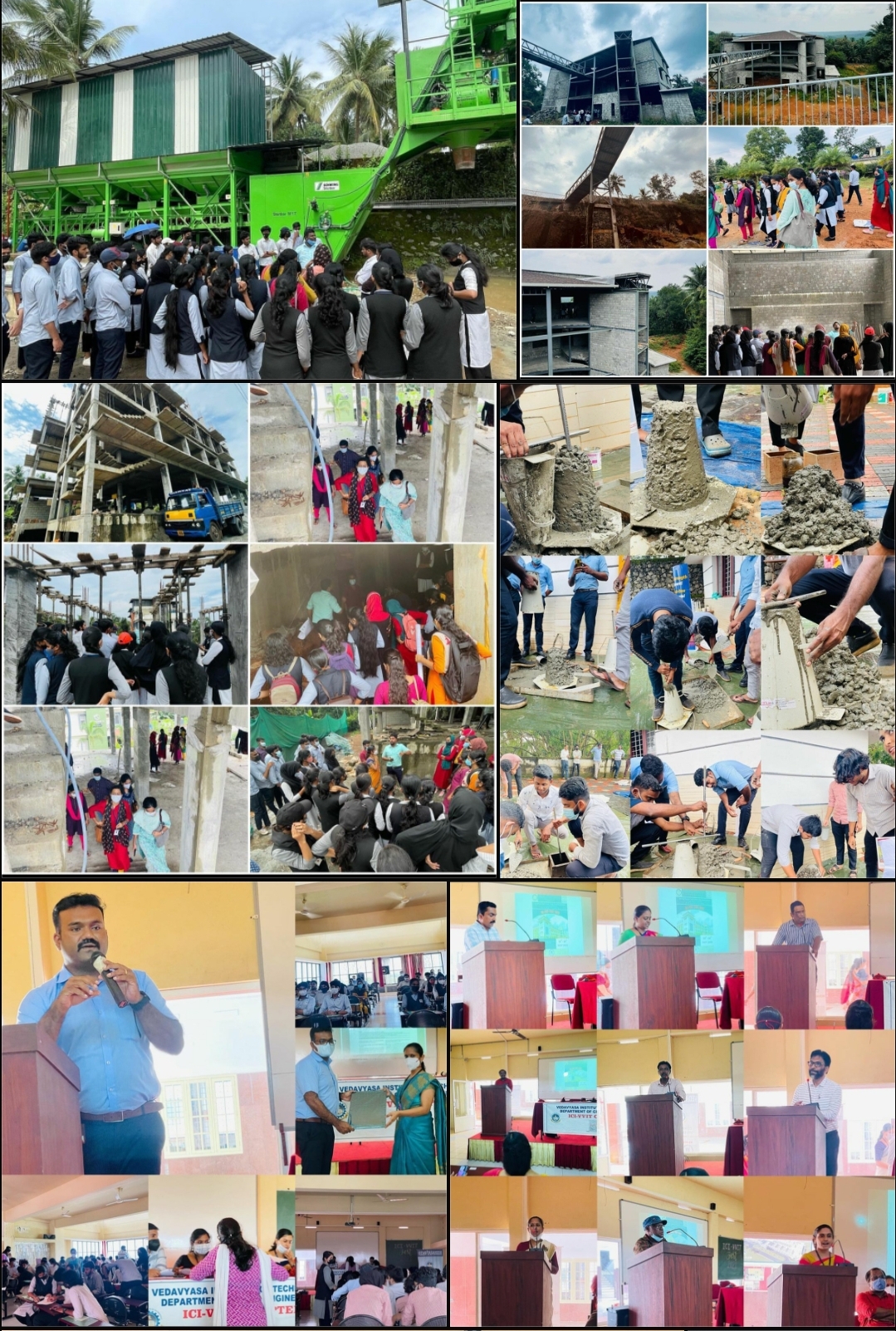 